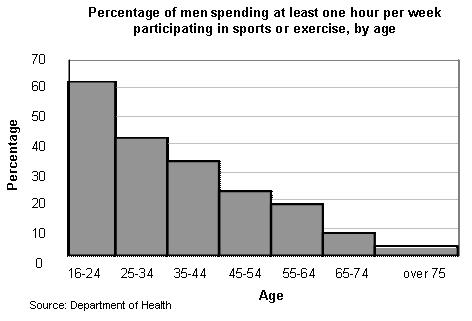 Which group is the most active and why do you think that? Which group is the least active and why do you think that?What are the limitations of this graph?